ΚΑΛΑΘΟΣΦΑΙΡΙΣΗ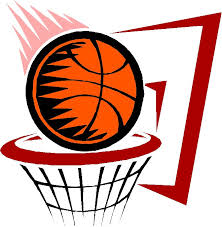 ΒΑΣΙΚΕΣ ΤΕΧΝΙΚΕΣΤεχνική ντρίμπλας - θέση σώματοςhttps://www.youtube.com/watch?v=7cC_nMJqICUΤεχνική πάσα στήθουςhttps://www.youtube.com/watch?v=Wce9l5aZfvsΤεχνική σουτ 1https://www.youtube.com/watch?v=C9pkJrIL64QΤεχνική σουτ 2https://jumpshot.gr/2018/04/16/%CE%BC%CE%B5%CE%B4%CE%BF%CE%B8%CE%BF%CE%BB%CE%BF%CE%B3%CE%AF%CE%B1-%CE%B5%CE%BA%CE%BC%CE%AC%CE%B8%CE%B7%CF%83%CE%B7%CF%82-%CF%83%CE%BF%CF%85%CF%84/Και λίγο εξάσκησηhttp://photodentro.edu.gr/aggregator/lo/photodentro-lor-8521-11087https://www.crazygames.com/game/tap-tap-shotshttps://www.crazygames.com/game/basketball-io